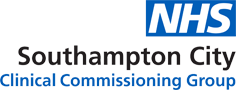 Dear Pharmacist / Pharmacy Manager, Southampton City CCG is pleased to announce the Minor Aliments Contract is now available for expressions of interest. The new contract will run for 3 years (01-04-2019 – 31-03-2022). There are some changes from the previous contract which reflect the outcome from the Over the Counter (OTC) consultation.I have imbedded the service specification for you to review before signing up, if you would like to take part in this scheme starting from 01-04-2019 please contact Matt.Bailey2@nhs.net before Friday 22nd March 2019. Once we have received your expression of interest a final personalised contract will be sent to you for signing and returning to the CCG. If you have received this and work on behalf of a company, please can you send this on to your head office for consideration and authorisation (if required) before sign up.If you have any questions please contact Matt on the above email or via phone on 02380725441Kind Regards,Matt BaileyPrimary Care Commissioning Support Officer Southampton City Clinical Commissioning GroupOakley RoadSouthamptonSO16 4GXEmail – matt.bailey2@nhs.netPhone – 02380 725 441 